Тема: Грошовий оборот та організація грошових розрахунків на підприємстві1. Поняття «гроші». Грошовий оборот підприємства.2. Сутність грошових розрахунків в діяльності підприємства.3. Організація безготівкових розрахунків на підприємстві.4. Поняття «валюти». Конвертованість валют.5. Валютний курс та валютний ринок.1. Поняття «гроші». Грошовий оборот підприємства.Отже, матеріальною основою фінансів підприємств є грошовий обіг.Гроші – це особливий товар суспільна корисність якого полягає у здатності бути загальним еквівалентом і формою вартості товарів, виражати затрати суспільно-необхідної праці, що втілена у товарі, опосередковувати рух та обмін товарів, об’єднувати приватну працю товаровиробників у систему суспільної праці, забезпечувати еквівалентність обміну між товаровиробниками. Гроші розглядаються також як певний тип суспільних або економічних відносин.Гроші  (грошові  кошти,  кошти)  –  загальний  еквівалент,  що  слугує  мірою вартості  будь-яких  товарів  та  послуг  і  який  здатний  безпосередньо  на  них обмінюватися.Важко точно встановити момент в історії, коли люди почали використовувати гроші.  За  даними  істориків,  перші  платежі  з  використанням  грошей  було документально  зафіксовано  в  Cтародавній  Месопотамії  ще  в  третьому  тисячолітті до  нашої  ери.  Проте  «формат»  грошей  значно  змінився  відтоді.  Ранні  «гроші» були переважно товарами. Тобто функцію грошей тривалий час виконували певні матеріальні речі (товарогроші), які мають природну цінність, наприклад: пшениця, рис, хутро, худоба тощо, а потім – дорогоцінні метали: золото та срібло. На  території  Київської  держави  монетне  карбування  розпочалося  за  князя Володимира  Святославича  (978–1015).  Утім,  тривало  воно  недовго,  і  з  другої половини  ХІ  до  XV  століття  для  великих  торговельних  операцій  використовували срібні зливки – гривні, а в побуті населення повернулося до товарогрошей. Сьогодні саме гривня – назва національної грошової одиниці України.Приблизно в XVIII столітті в Європі й Америці почали активно використовувати паперові гроші. Це були банкноти (від англ. bank – банк і note – розписка), що мали товарне забезпечення («товарні гроші»). Товарні гроші не були цінними самі по собі, але їх можна було в будь-який час обміняти в банку на фіксовану кількість золота чи срібла, що їх забезпечували. Головною перевагою товарних грошей стала їхня портативність, коли одночасно можна було перевозити чи передавати великі суми.У  сучасному  світі  практично  в  кожній  країні  існують  центральні  банки.  Саме вони мають монополію на випуск грошей, які обов’язково приймають як оплату в межах  відповідної  держави  (тобто  є  законним  платіжним  засобом).  Номінальну вартість таких грошей встановлює та гарантує держава на основі свого авторитету та влади, тому вони отримали назву фіатних грошей (від лат. fiat – декрет, дозвіл). Фіатні гроші – незабезпечені золотом чи іншими товарами гроші, номінальна вартість яких встановлюється і гарантується державою незалежно від розміру витрат на їхнє виготовлення. Номінальна вартість – це вказана на банкноті, монеті або в електронній системі вартість, за якою гроші зобов’язані приймати як засіб платежу.Сучасні банкноти схожі на паперові товарні гроші за зовнішнім виглядом, але відрізняються  від  них  за  сутністю,  оскільки  для  підтвердження  їхньої  номінальної вартості не використовують дорогоцінні метали. Люди готові приймати фіатні гроші в обмін на товари та послуги завдяки тому, що вони довіряють владі держави, за правилами законодавства якої відбувається їхній випуск та обіг. Довіра є важливим елементом будь-якої системи фіатних грошей. Падіння авторитету державної влади призводить до інфляції, зниження купівельної спроможності фіатних грошей (тобто обсягу того, що можна за них придбати), «утечі від грошей» (спроби зберегти їхню купівельну спроможність шляхом інвестицій) тощо.У процесі купівлі-продажу товарів, надання послуг, а також виконання різного роду зобов'язань у грошовій формі відбуваються різноманітні розрахунки та платежі. Платежі також здійснюються за розподілу й перерозподілу грошових коштів. Сукупність усіх платежів створює грошовий оборот.Грошовий оборот - це безперервний рух грошей для забезпечення неперервності відтворення і реалізації суспільного продукту та перерозподілу національного доходу. Оборот грошей супроводжує обмін товарів і послуг, коли здійснюється оплата за товар і гроші переходять від покупця до продавця. У загальній грошовій масі розрізняють активні гроші, що в кожний даний момент беруть участь в обороті, і пасивні (кошти на рахунках суб'єктів господарювання, громадських організацій, кошти населення, інші фонди накопичення і зберігання), що є лише потенційним платіжним засобом. Отже, маса грошей, яка перебуває в обороті, завжди буде меншою за загальну кількість грошей на суму грошових фондів накопичення і зберігання. Останні постійно залучаються в активний грошовий оборот.Фіатні гроші в сучасному світі існують у трьох основних формах: готівкові кошти, безготівкові кошти й електронні гроші.1. Готівкові кошти – це грошові знаки грошових одиниць певної держави (групи держав) у вигляді банкнот і монет, які випускає відповідний центральний банк і які є законним платіжним засобом (обов’язкові до приймання для оплати) на її території.Банкнота (купюра) – грошовий знак, виготовлений із паперу, щільної тканини, металу або пластику, у більшості випадків прямокутної форми. Банкноти української грошової одиниці – гривні – виготовляють із банкнотного паперу за спеціальними технологіями, що запобігають фальшуванню банкнот. Під час друку гривні застосовують такі елементи захисту від фальшування, як: маркування водяними  знаками,  рельєфні  елементи,  кодові  малюнки  й  інші  сучасні  захисні елементи.  Елементи  захисту,  переважно,  розраховані  на  те,  щоб  їх  можна  було перевірити без застосування спеціального обладнання. Основним елементом захисту банкнот є водяні знаки – спеціальні зображення, утворені під час виготовлення банкнотного паперу, які стають видимими лише під час розглядання банкноти проти світла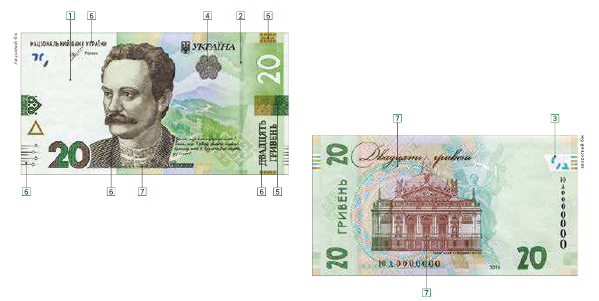 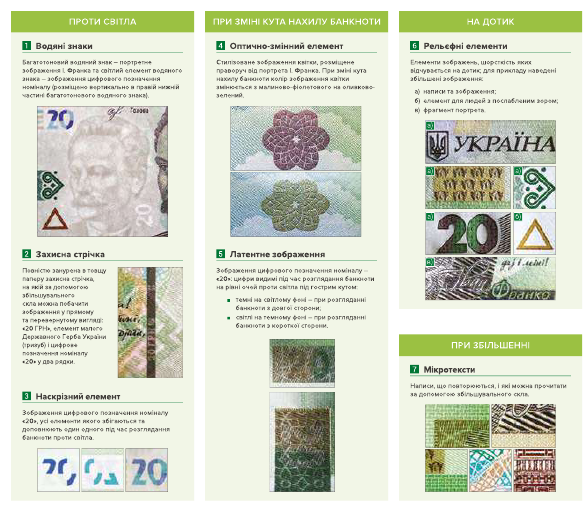 Детальніше  про  банкноти  та  монети  української  гривні,  а  також  елементи  їх захисту ви можете дізнатися на офіційному веб-сайті Національного банку України  (www.bank.gov.ua).2. Безготівкові кошти – це кошти на рахунках (ще кажуть: «у формі записів на рахунках») у банках, які також є законним платіжним засобом. Тобто, якщо ви внесли кошти готівкою в касу банку, банк зарахує аналогічну суму у формі безготівкових коштів  на  ваш  поточний  чи  депозитний  рахунок.  А  якщо  ви  зніматимете  кошти, наприклад, у банкоматі, безготівкові кошти спишуть із вашого рахунка й видадуть  вам у готівковій формі (банкнотами).Безготівковий  переказ  грошей  запровадили  лицарі  Тамплієри  ще  900  років тому. Вони винайшли спосіб не перевозити золото фізично, а переказувати його за допомогою чеків. Кожен чек посвідчувався відбитком пальця вкладника. Наявність чека давала можливість отримати золото в будь-якому відділенні ордену та звільняла людей від потреби перевозити готівкові гроші. У такий спосіб гроші власника чека ставали недоступними для розбійників.Між  готівковим  і  безготівковим  грошовим  обігом  є  взаємозалежність:  гроші постійно переходять з однієї форми в другу. Завдяки новітнім технологіям і платіжним інструментам останнім часом простежується загальна тенденція витіснення готівкових коштів безготівковими. В Україні цю тенденцію підтверджує показник рівня готівки в  економіці  (відношення  готівкових  коштів  в  обігу  поза  банками  до  валового внутрішнього  продукту).  Зокрема,  за  оцінками  Національного  банку  України,  цей рівень знизився з 18,1% ВВП у 2014 році до 10,3% ВВП у 2018 році.3.  Електронні  гроші  –  це  грошові  зобов’язання  особи,  яка  їх  випускає (емітента),  що  зберігаються  на  електронному  пристрої.  В  Україні  емітентом електронних  грошей  може  бути  виключно  банк.  Банк-емітент  зобов’язаний забезпечити, щоб сума випущених ним електронних грошей не перевищувала суми отриманих ним готівкових або безготівкових коштів, які зберігаються на окремому рахунку в банку-емітенті. Отже, електронні гроші є фіатними грошима, вираженими в електронній формі, які можуть бути в будь-який час обміняні на готівкові чи безготівкові кошти в банку-емітенті за номінальною вартістю. Електронні гроші можуть прийматися в оплату не лише їх емітентом, але й продавцями товарів і послуг (торговцями), які бажають їх приймати.Іноді електронні гроші вважають безготівковими коштами, проте це не зовсім так.  У  розрахунках  електронними  грошима  списання  коштів  здійснюється  не  з банківського рахунка, а з електронного носія (наприклад, із електронного гаманця), який не завжди містить ідентифікаційні дані його власника. Водночас, у розрахунках безготівковими  коштами  (наприклад,  за  допомогою  банківської  платіжної  картки) списання коштів відбувається з банківського рахунка, і банку завжди відомо, хто саме, за що й де розрахувався. Тому основною відмінністю розрахунків електронними грошима від безготівкових розрахунків є те, що перші відбуваються без використання банківських рахунків. Зауважмо, щодо електронних грошей не належать передплачені цільові картки, які приймають як засіб платежу виключно їхні емітенти: подарункові сертифікати, електронні  проїзні  квитки,  телефонні  картки  тощо.  Використання  таких  карток передбачає здійснення платежу в момент купівлі чи поповнення такої картки. Тобто такі  картки  є  просто  способом  попередньої  оплати  товарів  або  послуг,  які  буде спожито в майбутньому.Слід  розрізняти  фіатні  гроші  й  так  звані  віртуальні  валюти  (зокрема криптовалюти). Віртуальна валюта  –  цифрове вираження одиниць вартості,  що може обмінюватися в цифровій формі та слугувати засобом обміну та/або одиницею обліку,  але  не  має  статусу  законного  платіжного  засобу  (принаймні  в  Україні). Криптовалюта – віртуальна валюта, яка захищається методом криптографії, тобто шифрування інформації за допомогою таємного алгоритму (коду ключа).Фіатні  гроші  завжди  забезпечені  авторитетом  влади  певної  держави,  тобто випуск та обіг фіатних грошей відбувається виключно за правилами її законодавства. Водночас віртуальні валюти випускаються та використовуються (тобто обмінюються та приймаються до оплати) лише за згодою спільноти користувачів такої віртуальної валюти.  Як  правило,  ніхто  не  гарантує  безпеку  та  надійність  у  розрахунках  за допомогою цих віртуальних валют. Варто також відрізняти й електронні гроші як одну з форм фіатних грошей від віртуальних  валют.  Як  зазначалося  вище,  електронні  гроші  завжди  забезпечені коштами  в  банку  й  можуть  бути  в  будь-який  момент  обміняні  на  готівкові  чи безготівкові кошти за номінальною вартістю. Віртуальні валюти нічим не забезпечені: їхні власники користуються ними на свій страх і ризик.Грошовий оборот на кожному підприємстві відбувається в таких напрямках:- забезпечення процесу виробництва (закупівля сировини, матеріалів, комплектуючих, виплата заробітної плати);-	реалізація продукції (робіт, послуг), тобто відшкодування витрат і формування доходів;-	сплата податків, обов'язкових відрахувань і зборів;-	забезпечення спільної діяльності підприємств;-	отримання і погашення кредитів і сплата відсотків за кредит кредитним установам.Таке групування пов'язане з різною економічною сутністю названих розрахунків, документооборотом, видами й методами фінансового та банківського контролю.Характерними ознаками грошового обігу є:а)  еквівалентність. Покупець передає грошову суму, що еквівалентна придбаному продукту:Г = Т = Г = Т=...б)  односторонність. Отримані продавцем гроші назад не повертаються. Вони використовуються для придбання нових покупок;в)  прямолінійність. Вона проявляється у постійному віддаленні грошей від емітента і наступних суб´єктів обороту, що використали їх для купівлі продуктів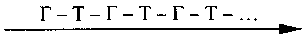 Від правильної організації грошових розрахунків у цілому залежить оперативність їх здійснення, а отже, і фінансовий стан суб'єктів господарювання.Незалежно від своєї форми гроші традиційно асоціюються з трьома основними функціями. По-перше, гроші виконують функцію одиниці обліку (рахунку) або міри вартості. Вони  виступають  стандартним  цифровим  значенням  для  вимірювання  вартості товарів і послуг. Щоб зрозуміти, чому ця функція важлива, подивімося на бартерну економіку, у якій товари та послуги обмінюються безпосередньо на інші товари та послуги.Функція грошей як одиниці обліку або міри вартості дуже важлива, оскільки вона дає змогу визначити вартість одних товарів і послуг порівняно з іншими. Гроші мають три важливі характеристики, які дозволяють  їм  виконувати  функцію  одиниці  обліку:  ділимість  (гроші  можна  легко ділити на будь-які частки), однорідність (гроші є взаємозамінними)  та лічильність (будь-який  обсяг  грошей  підлягає  математичним  операціям).  Ці  характеристики грошей дають змогу вимірювати ціни, доходи, витрати, борги та багатство.По-друге,  гроші  –  це  засіб  обміну  (платіжний  засіб).  Гроші  використовують як посередника в торгівлі, тобто для купівлі та продажу товарів і послуг. Водночас, використання фіатних грошей заощаджує багато часу та зусиль, що витрачалися б під час безпосереднього обміну товару на товар.І по-третє, гроші – це засіб накопичення (заощадження). Їх можна накопичити та  витратити  в  майбутньому.  Ця  функція  грошей  корисна,  бо  більшість  людей  не хоче витрачати гроші негайно після отримання, а вважає за краще почекати, доки виникне потреба щось купувати. Гроші  не  є  унікальним  засобом  накопичення.  Нерухомість  (земля,  будинки), об’єкти мистецтва або ювелірні вироби, а також цінні папери (наприклад, акції та облігації)  можуть  використовуватися  для  зберігання  багатств.  Перелічені  цінності, які використовують для заощадження чи інвестицій, в економіці називають словом актив. Гроші є найбільш ліквідним активом.2. Сутність грошових розрахунків в діяльності підприємстваГрошові потоки – це надходження та вибуття грошових коштів та їх еквівалентів у результаті виробничо-господарської діяльності підприємств.Грошові потоки підприємства за їхніми джерелами можна поділити на внутрішні та зовнішні. Кошти, що надходять з різних джерел підприємства (виручка від реалізації продукції, робіт і послуг; виручка від іншої реалізації; доходи від позареалізаційних операцій), належать до внутрішніх грошових потоків. Надходження коштів за рахунок ресурсів, які мобілізуються на фінансовому ринку, свідчить про використання зовнішніх джерел.Аналіз руху грошових засобів показує, як формувалися потоки грошових засобів у минулому, але можливість погасити заборгованість залежить від майбутніх потоків грошових засобів, тому необхідною є система, що дає змогу прогнозувати рух грошових потоків і визначити обсяг необхідного фінансування у наступному році.Негативний рух грошових потоків означає, що підприємству необхідний кредит у межах отриманого негативного значення, позитивний - що підприємство потенційно матиме змогу зменшити існуючу заборгованість. Структура грошових потоків залежить від сфери діяльності та організаційно-правової форми підприємства. Виручка від реалізації продукції, робіт і послуг залежить від основної діяльності підприємства, тому на неї припадає найбільша частка внутрішніх грошових надходжень. Від величини виручки залежить не тільки внутрішньовиробниче відшкодування і формування прибутку, а й своєчасність і повнота податкових платежів, погашення банківських кредитів, які впливають на рівень виплачених відсотків, що в остаточному підсумку позначається на фінансовому результаті діяльності підприємства. Виручка від реалізації продукції є фінансовою категорією, які виражає грошові відносини між постачальниками і покупцями.Грошові надходження підприємства відіграють значну роль у процесі кругообігу коштів. Відшкодовуючи авансовані у виробництво вкладення, формуючи доходи і фонди грошових коштів, вони створюють економічні умови для нового циклу виробництва і реалізації продукції, вдосконалення та розширення виробництва.Своєчасність надходжень коштів від продажу продукції важливий момент у господарській діяльності підприємства. По-перше, грошові надходження є основним регулярним джерелом коштів із підприємства. По-друге, процес кругообороту коштів підприємства закінчується продажем продукції, що означає відновлення витрачених на виробництво грошових коштів і створення необхідних умов для відновлення витрачених на виробництво грошових коштів і створення необхідних умов для відновлення наступного кругообороту.Від грошових надходжень залежать фінансова стійкість підприємства, стан обігових коштів, розмір прибутку, своєчасність розрахунків з державними цільовими фондами, кредитними установами.В Україні застосовуються два методи визначення грошових надходжень від продажу продукції: касовий метод, відповідно до якого надходження від продажу визначають за коштами, які надійшли на рахунок у вигляді платежів за відвантажену продукцію, виконані роботи, надані послуги або оприбуткованих матеріальних цінностей; метод нарахування, відповідно до якого надходження від продажу продукції визначають за вартістю відвантажених товарів на відповідну дату.3.  Безготівкові розрахунки підприємстваРух готівкових грошей і безготівкових платіжних засобів взаємопов'язаний. Однак у сукупному грошовому обороті переважають безготівкові розрахунки, оскільки вони мають ряд переваг над готівковими. Ці переваги проявляються передусім у прискоренні розрахунків, в економії витрат, пов'язаних з перевезенням готівки, її обліком та зберіганням. Використання безготівкових розрахунків зменшує потребу в обороті грошових знаків держави. Крім того, при безготівкових розрахунках грошова маса акумулюється в банках і створюються умови для контролю за їх цільовим використанням. Крім цього, широкому застосуванню безготівкових розрахунків сприяє чинне законодавство з огляду на можливість вивчення, регулювання і контролю грошового обороту підприємств.Безготівкові розрахунки — це перерахування певної суми коштів з рахунків платників на рахунки одержувачів коштів, а також перерахування банками з доручення підприємств і фізичних осіб коштів, внесених ними готівкою в касу банку, на рахунки одержувачів коштів. Ці розрахунки проводяться банком на підставі розрахункових документів на паперових носіях чи в електронному вигляді.За безготівкових розрахунків оплатою визнається факт надходження коштів за товари (послуги, роботи) на рахунки в установи банку, а за розрахунків готівкою — факт надходження грошей у касу.Безготівкова форма розрахунків пов'язана з готівковою формою. Так, одержуючи перерахування за реалізовану продукцію в безготівковій формі, підприємство має отримати в установленому порядку в банківській установі готівку для виплати заробітної плати, покриття різних витрат, на господарські потреби тощо. У цьому разі гроші, що надійшли безготівковій формі, можуть бути отримані в банку в готівковій формі.Підприємства торгівлі, сфери обслуговування населення, реалізуючи товари, виконуючи замовлення} надаючи послуги, отримують плату за це, як правило, готівкою. Водночас їхні розрахунки з постачальниками, фінансово-кредитними установами, цільовими фондами в основному здійснюються в безготівковій формі.Безготівкові розрахунки слід розглядіти як цілісну систему, яка включає: -	класифікацію розрахунків;-	організацію розрахунків;-	форми відповідних документів;-	взаємовідносини платників з банками.Класифікація безготівкових розрахунків:1) за видами господарських операцій:— грошові розрахунки за товарними операціями (за продану продукцію, виконані роботи, надані послуги): дані розрахунки пов'язані з реалізацією продукції, виконанням робіт, наданням послуг. Вони становлять переважну частину всього грошового обороту в державі й обслуговують поточну фінансово-господарську діяльність підприємств. Від організації розрахунків за товарними операціями залежать розрахунки за нетоварними операціями.— грошові розрахунки за нетоварними операціями (із кредитними установами, бюджетом) пов'язані з фінансовими операціями: з кредитною системою, з бюджетами різних рівнів, зі сплатою фінансових санкцій. Ці розрахунки здійснюються після реалізації продукції, тобто за результатами завершення кругообороту коштів підприємства.2) за місцезнаходженням банківських установ, що обслуговують розрахунки:— місцеві — грошові розрахунки, за умови, що банк, який перераховує гроші, і банк, який їх отримує, розміщені в одному місті;— міжміські — грошові розрахунки, коли зазначені банки розміщені в різних містах;— міжнародні — грошові розрахунки, коли ці банки розміщені в різних державах;3) за фактом здійснення оплати:— попередня чи авансова оплата продукції, товарів, робіт чи послуг;— оплата після реалізації продукції (післяплата);4)  за умовою оплати угоди:— акцептна форма розрахунків передбачає попередню згоду (акцепт) платника на оплату;— безакцептна форма розрахунків не передбачає такої згоди;5) за джерелами походження коштів, що їх використовують для розрахунків:— грошові розрахунки власними коштами підприємства;— грошові розрахунки за рахунок кредитів та інших позичених коштів;— грошові розрахунки за кошти клієнта (у випадку посередницької діяльності).6) за способом реалізації продукції безготівкові розрахунки можуть бути:-	прямими, які здійснюються безпосередньо між постачальниками;-	транзитними,   які   здійснюються  за  наявності   проміжних суб'єктів (структур).7) за способом отримання платежу безготівкові розрахунки поділяються на гарантовані, тобто такі, що забезпечують гарантію платежу за рахунок депонування коштів (депонування – це процес організованого зберігання), та негарантовані, за яких платіж не гарантується.Для створення ефективної системи безготівкових розрахунків принципове значення має визначення основних нормативних положень, які б регулювали безготівкові розрахунки і максимально сприяли прискоренню народногосподарського обороту.Виділяють такі основні принципи організації безготівкових розрахунків:1) Перший принцип стосується обов'язкового зберігання підприємствами та установами грошових коштів на рахунках в установах банку (за винятком перехідних залишків у касі). Правовою базою для реалізації цього принципу є угода між підприємством і банком про розрахунково-касове обслуговування. Недотримання цього принципу призводить до відпливу грошей з легальних каналів грошового обороту і, як наслідок, до посилення тіньового характеру економіки.2) Другий принцип полягає в тім, що підприємствам надається право вибору установи банку для відкриття рахунків усіх видів (за згодою банку).3) Третій принцип — принцип самостійного (без участі банків) вибору підприємствами форми розрахунків і способу платежу та широкого використання їх у своїх договорах і угодах. Платники й одержувачі коштів контролюють своєчасне проведення розрахунків і претензій, що виникають, розглядають їх у встановленому претензійно-позовному порядку без участі банківських установ. Установи банків можуть тільки порадити своїм клієнтам застосовувати ту чи іншу форму розрахунків, ураховуючи специфіку діяльності та конкретні умови, розрахунків. Спосіб платежу характеризує порядок списання коштів з рахунків платника. У сучасній системі безготівкових розрахунків суб'єкти господарювання використовують два основні способи платежу:-	перерахування коштів з банківського рахунка постачальника на рахунок одержувача коштів через відповідні записи;-	зарахування взаємних вимог платника і одержувача коштів. Призначення всіх способів розрахунків полягає в погашенні грошових зобов'язань, а правильний вибір способу платежу передбачає прискорення розрахунків, зниження витрат на проведення платежів і забезпечення безперервного процесу виробництва і реалізації продукції.4) Четвертий принцип. Кошти з рахунків клієнтів банки списують тільки з доручення власників цих рахунків, як правило за згодою (акцептом) платника (власника рахунка) після перевірки виконання постачальником договірних умов. У разі порушення умов договору платник може відмовитися від оплати розрахункових документів, про що повідомляє постачальника. Цей принцип організації безготівкових розрахунків відображає провідну роль споживача (покупця товару) в системі ринкових відносин. Платник може давати доручення про списання коштів зі свого рахунка у формі електронного розрахункового документа, якщо це передбачено договором.5) П'ятий принцип стосується відкриття рахунків. Поточні рахунки підприємствам  суб'єктам підприємницької діяльності, відкривають установи банків тільки за умови повідомлення про це податкового органу.6) Шостий принцип визначає порядок здійснення платежів. Розрахунки з покупцями за товарно-матеріальні цінності і послуги проводяться, як правило, після відвантаження продукції або надання послуг. Максимальне наближення моменту проведення платежу до терміну відвантаження товарів — необхідна умова забезпечення економічності й ефективності безготівкових розрахунків. Проведення оплати товарів (робіт, послуг) після їх відвантаження (виконання) без затримки платежу свідчить про платоспроможність підприємств і ефективну розрахунково-платіжну дисципліну в народногосподарському обороті країни.7) Сьомий принцип: платежі здійснюються в межах залишків коштів на рахунках платника або в межах наданого банківського кредиту.8) Восьмий принцип: розрахунки між суб'єктами підприємницької діяльності проводяться, як правило, у безготівковому порядку. Готівкові розрахунки можуть застосовуватися в міжгосподарських взаємовідносинах, якщо це невеликі за сумою платежі (до 3000 грн), а також за витрат на внутрігосподарські потреби. Розмір таких витрат обмежений. За розрахунків готівкою отримувач коштів повинен дотримуватись установлених правил, а саме: суму отриманої готівки провести через касову книгу і повернути її в повному обсязі на свій рахунок у банк у разі невикористання.4. Поняття «валюти» Слово  «валюта»  походить  від  латинського  valere  («бути  сильним,  мати можливість,  коштувати»).  У  сучасному  значенні  валюта  –  це  грошова  одиниця однієї країни або групи країн (наприклад країн Єврозони), що є законним платіжним засобом на їхній території. У  практичному  сенсі  законний  платіжний  засіб  –  це  банкноти,  монети  та безготівкові кошти, що приймаються всіма продавцями товарів і послуг на території певної держави. Наприклад, в Україні ви не зможете розрахуватися в магазині або в перукарні доларами США чи євро. А коли ви поїдете на відпочинок за кордон, ви не зможете розрахуватися там гривнями.Залежно  від  країни,  у  якій  використовують  певну  валюту,  її  поділяють  на національну й іноземну. Для України національною валютою є гривня. Відповідно, усі інші валюти на території України є іноземними валютами. Емітентом української гривні є Національний банк України – центральний банк нашої держави. Емітентами іноземних  валют  є  центральні  банки  країн,  для  яких  ці  валюти  національні.  Для чого потрібно обмінювати гривню на іноземну валюту? Наведемо декілька прикладів.По-перше, іноземна валюта може бути необхідна фізичним особам для платежів за кордоном і переказів коштів за кордон, якщо є плани відвідати іншу країну або здійснити покупку на іноземному веб-сайті. По-друге,  іноземна  валюта  потрібна  імпортерам,  тобто  підприємствам,  які завозять  іноземні  (імпортні)  товари  в  Україну.  Вони  повинні  обміняти  гривню  на іноземну валюту, аби закупити ці товари за кордоном. По-третє,  валюта  може  бути  необхідною  для  погашення  боргів  в  іноземній валюті перед іноземними кредиторами (нерезидентами) та для виплати доходів за іноземними  інвестиціями.  Наприклад,  українське  підприємство  може  запозичити кошти  у  кредитора-нерезидента  для  фінансування  розвитку  власного  бізнесу. Відповідно, для повернення нерезиденту позики підприємство має купити іноземну валюту за гривню, отриману від продажу товарів (надання послуг) в Україні. Або ж підприємство може залучити кошти від нерезидента через продаж йому частки участі в капіталі (наприклад, шляхом продажу акцій). Відповідно, такий нерезидент отримує право брати участь у розподілі прибутку підприємства й одержувати його частку (дивіденди). Щоб виплатити такі дивіденди нерезиденту, підприємству й буде потрібна іноземна валюта.
Водночас,  в  Україні,  як  і  в  багатьох  інших  країнах,  людям  і  підприємствам заборонено  розраховуватися  між  собою  в  іноземній  валюті. Якщо  ви  чуєте  від продавця, наприклад, ціну квартири, що виражена в певній іноземній валюті, це не означає, що вам потрібно купувати Упродовж  тривалого  часу  в  Україні  діяло  заплутане  та  складне  валютне законодавство. Для подолання інфляції та запобігання відтоку капіталу з країни було введено значну кількість валютних обмежень як для бізнесу, так і для населення. Наприклад,  здійснення  інвестицій  за  кордон  вимагало  проходження  складного процесу отримання індивідуальної ліцензії в Національному банку України. У різні періоди часу діяли також обмеження щодо граничних обсягів купівлі валюти, виплати дивідендів за кордон тощо. Деякі  обмеження  в  Україні  запроваджувалися  у  відповідь  на  кризові  явища в економіці. Наприклад, після світової фінансової кризи 2008 року в Україні було заборонено надавати (отримувати) споживчі кредити (кредити фізичним особам для задоволення їхніх особистих чи побутових потреб, не пов’язаних із підприємництвом) в іноземній валюті. Відсутність такої заборони в минулому призвела до скрутного фінансового становища багатьох позичальників, які отримували кредити в іноземній валюті.  Коли  курс  гривні  значно  впав  унаслідок  фінансової  кризи,  позичальники вимушені  були  повертати  кредити  в  набагато  більшому  розмірі  в  гривневому еквіваленті, ніж ними було фактично отримано. Оскільки надходження позичальників у  гривні  (наприклад,  заробітна  плата)  залишилися  без  змін,  повернення  таких кредитів викликало в них значні фінансові труднощі.На  сьогодні  Україна  взяла  курс  на  поступове  зняття  валютних  обмежень (валютну лібералізацію). Закон України «Про валюту і валютні операції», що вступив у дію у 2019 році, надав Національному банку України широкі повноваження щодо скасування валютних обмежень. На виконання Закону Національний банк розробив нову  ліберальну  систему  валютного  регулювання,  яка  запрацювала  з  7  лютого 2019 року. Було зроблено багато валютних послаблень для бізнесу та населення. Наприклад,  було  дозволено  онлайн-купівлю  валюти  населенням.  Тотальний валютний контроль банків за кожною операцією їхніх клієнтів було замінено ризик-орієнтованим наглядом, побудованим за принципом «менше ризиків – менше уваги, більше ризиків – більше уваги». Кінцевою метою валютної лібералізації є забезпечення режиму вільного руху капіталу. Національний банк анонсував скасування всіх валютних обмежень залежно від темпів покращення макроекономічної ситуації в Україні, а також забезпечення сплати податків бізнесом.
Конвертованість валют і золотовалютні резерви Конвертованість – здатність валют обмінюватися між собою. Залежно від рівня конвертованості, валюти поділяють на два види: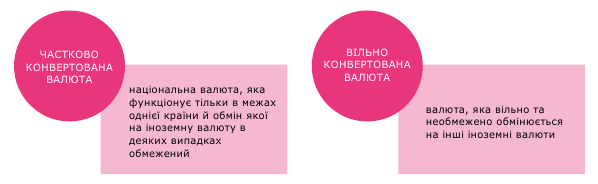 Види валют залежно від рівня конвертованостіУкраїнська  гривня  –  частково  конвертована  валюта.  Вільно  конвертованих валют досить багато, але основними з них є долари США, євро, британські фунти стерлінгів, швейцарські франки, японські єни, австралійські долари тощо.Різновидом  вільно  конвертованих  валют  є  резервні  валюти.  Резервна валюта  –  це  загальновизнана  у  світі  валюта,  яка  накопичується  національними центральними  банками  в  золотовалютних  резервах.  Резервна  валюта  виконує функцію інвестиційного активу держави, слугує способом визначення вартості інших валют,  використовується  для  проведення  міжнародних  розрахунків.  В  Україні  як резервні валюти використовують переважно долари США та євро. Золотовалютні  резерви  (міжнародні  валютні  резерви)  –  запаси  іноземних валют,  золота  й  інших  надійних  активів,  які  належать  державі  й  можуть  бути використані  як  резерв  на  випадок  фінансових  криз  та  інші  потреби,  що  мають загальноекономічне значення. Золотий запас (золоті резерви) країни та золотовалютні резерви – це не одне й те саме. Золотий запас – це лише частина золотовалютних резервів держави, що зберігається в золоті. Наприклад, золотовалютні резерви України складаються з таких активів, як:•  золото;•  резервні валюти (долари США, євро тощо) в готівковій формі та на рахунках у центральних банках інших країн;•  боргові  цінні  папери  в  іноземній  валюті  з  найвищим  рейтингом  надійності. Наприклад, такими цінними паперами можуть бути казначейські зобов’язання США  (англ.  Treasury  Bills),  які  є  державними  борговими  цінними  паперами, що  приносять  дохід  їхнім  власникам  і  водночас  є  практично  безризиковими, оскільки гарантуються найбільшою економікою світу – США;•  спеціальні права запозичення (СПЗ).Спеціальні права запозичення (СПЗ) – це штучний резервний і платіжний засіб,  який  має  тільки  безготівкову  форму  записів  на  банківських  рахунках, який  випускає  Міжнародний  валютний  фонд  для  розрахунків  між  його  членами. Міжнародний валютний фонд (МВФ) (англ. International Monetary Fund, IMF) – це спеціальне  агентство  Організації  Об’єднаних  Націй  (ООН),  засноване  з  метою допомоги країнам-членам через надання їм кредитів для забезпечення стабільності валют,  підтримки  валютної  системи  тощо.  Вартість  СПЗ  розраховується  на  основі вартості  кошика  з  п’яти  провідних  валют.  Коли  ви  чуєте  в  новинах,  що  Україна отримала черговий транш від МВФ у розмірі 1 мільярду доларів США, це фактично означає, що МВФ надав Україні кредит у СПЗ. Україна може в подальшому обміняти СПЗ на долари США чи євро або залишити СПЗ у власних золотовалютних резервах.Золотовалютні  резерви  України  можуть  бути  поповнені  через  купівлю  НБУ іноземної валюти. Крім того, до золотовалютних резервів надходить іноземна валюта, отримана  від  продажу  державних  боргових  цінних  паперів,  випущених  Україною, а також кошти, отримані Україною як позика від деяких міжнародних фінансових організацій (наприклад МВФ).Зменшення золотовалютних резервів відбувається, наприклад, коли настає час розраховуватися за державним боргом в іноземній валюті, і держава погашає цей борг за рахунок золотовалютних резервів.Валютний курс і валютний ринок Кожна валюта має свій курс, тобто співвідношення, за яким вона обмінюється на іншу. Валютний курс забезпечує зв’язок національної валюти з іншими валютами й дає змогу здійснювати порівняння економічних показників однієї країни з такими самими показниками в інших. Отже, валютний курс – це ціна грошової одиниці однієї країни, виражена в грошовій одиниці іншої країни. Варто мати на увазі, що на практиці для різних цілей існують різні курси валют. Це можуть бути курси, за якими банки торгують валютою між собою (міжбанківський курс), офіційний курс центрального банку, а також курси, за якими продають і купують валюту пункти обміну валют чи банки. Валютні  курси  можуть  постійно  змінюватися  під  впливом  різноманітних чинників.  Залежно  від  способу  їх  зміни,  розрізняють  два  основні  види  валютних курсів: фіксований і плаваючий.Фіксований  валютний  курс  –  це  курс,  що  встановлюється  як  незмінний, незалежно від поточних змін у попиті та пропозиції валюти. Зазвичай центральний банк країни встановлює такий курс щодо певної резервної валюти (як-от, до долару США чи євро). В Україні до лютого 2014 року застосовувався фіксований валютний курс.  Проте  політика  «штучного  стримування»  курсу  національної  валюти  часто виявляється  «бомбою  уповільненої  дії»,  яка  в  певний  момент  може  призвести  до різкого  знецінення  (девальвації)  національної  валюти.  Економісти  схиляються  до того, що для забезпечення фінансової стабільності в державі краще використовувати плаваючий (гнучкий) валютний курс.Плаваючий валютний курс – це курс, який установлюється на основі попиту та пропозиції на валютному ринку. Розгляньмо це визначення детальніше.Валютний ринок (міжбанківський валютний ринок) – це організований ринок,  на  якому  здійснюється  купівля-продаж  іноземної  валюти  за  національну валюту або за іншу іноземну валюту.Здійснювати операції на валютному ринку можуть тільки фінансові посередники-банки  та  небанківські  фінансові  установи.  Наприклад,  коли  підприємство-клієнт банку хоче продати іноземну валюту, воно звертається до банку, де в нього відкриті рахунки,  із  відповідною  заявкою  на  продаж  валюти.  Банк  збирає  всі  заявки  на продаж валюти, які він отримав за день, та наступного дня розміщує ці пропозиції на валютному ринку.Пропозиція на валютному ринку – це валюта, запропонована до продажу за  певним  обмінним  курсом.  Так,  зростання  обсягів  продажів  товарів  з  України (наприклад,  експорту  пшениці)  призводить  до  збільшення  пропозиції  іноземної валюти  і,  відповідно,  зростання  попиту  на  українську  гривню.  Унаслідок  цього іноземна валюта дешевшає, а українська гривня, відповідно, дорожчає (зміцнюється).Попит на валютному ринку – це запит на придбання валюти. Наприклад, значне споживання  іноземних  (імпортних)  товарів,  замість  вітчизняних,  супроводжується зростанням попиту на іноземну валюту. Це призводить до подорожчання іноземної валюти та відповідного знецінення (послаблення) національної валюти.Сформований у такий спосіб курс валют, за яким банки торгують іноземною валютою між собою, ще називають міжбанківським курсом.Плаваючий  валютний  курс  більше,  ніж  фіксований,  відповідає  суті  ринкових відносин.  Водночас  вільно-плаваючий  валютний  курс  в  умовах  нестабільної економічної  ситуації  може  негативно  впливати  на  стан  економіки  держави. Наприклад, непередбачувані політичні події можуть створити паніку на валютному ринку  та  призвести  до  «втечі»  грошей  за  кордон  або  купівлі  іноземної  валюти  в очікуванні того, що курс національної валюти буде знижуватися.В Україні сьогодні діє режим плаваючого курсоутворення, тобто валютний курс формується  під  дією  ринкових  сил:  залежить  від  попиту  та  пропозиції  іноземної валюти на ринку. Це не означає, що центральний банк цілком усунувся від процесів на  валютному  ринку.  Завдання  Національного  банку  України  –  не  утримувати обмінний  курс  на  певному  рівні,  а  згладжувати  значні  курсові  коливання,  які  є шкідливими для економіки, адже вони підвищують негативні очікування населення та заважають плануванню бізнесу. Надмірні курсові коливання згладжуються за допомогою валютних інтервенцій. Наприклад, за умови значних коливань курсу гривні в бік послаблення Національний банк  виходить  на  міжбанківський  валютний  ринок  з  додатковою  пропозицією іноземної валюти, задовольняючи таким чином попит на іноземну валюту. Водночас за  умови  сприятливої  ситуації  на  валютному  ринку  Національний  банк  може поповнювати  золотовалютні  резерви  України,  викуповуючи  надлишок  іноземної валюти на міжбанківському валютному ринку. Ми вже визначили, як встановлюється міжбанківський курс на підставі попиту та  пропозиції  на  міжбанківському  валютному  ринку.  Як  же  визначають  офіційний курс  національної  валюти  й  для  чого  він  потрібен?  Станом  на  січень  2019  року НБУ  розраховує  офіційний  курс  гривні  до  долара  США  як  середньозважений міжбанківський курс, що склався на валютному ринку в день, що передує розрахунку офіційного курсу. На основі офіційного курсу гривні до долара США обраховуються офіційні  курси  гривні  до  інших  іноземних  валют.  Для  цього  НБУ  використовує курси  цих  валют  до  долара  США,  які  оприлюднені  центральними  банками  інших країн/їхніх груп (наприклад Європейським центральним банком) або які склалися на міжнародних міжбанківських валютних ринках. Офіційний курс гривні до інших валют завжди доступний на веб-сайті НБУ.  Офіційний  курс  гривні  до  іншої  валюти  можуть  використовувати  продавці товарів  і  послуг  як  орієнтир  для  визначення  ціни  в  гривні  в  майбутньому,  щоб убезпечити себе від ризиків знецінення національної валюти.Також з огляду на офіційні курси валют банки та фінансові компанії, що мають ліцензію  НБУ  на  обмін  валют,  визначають  власний  курс  купівлі  (курс,  за  яким фінансова установа купує у вас іноземну валюту) та курс продажу (курс, за яким фінансова установа продає вам іноземну валюту). Саме за такими курсами фізичні особи продають та купують валюту в цих фінансових установах: у касах, пунктах обміну валют, банкоматах або онлайн через інтернет-банкінг. За рахунок різниці між курсами купівлі та продажу фінансова установа отримує дохід (маржу) від валюто-обмінних  операцій.  Інформацію  про  курси  купівлі  та  продажу  валют,  встановлені певною фінансовою установою на певний день, ви можете знайти в її відділеннях, на її веб-сайті, в інтернет-банкінгу тощо